Lesson 18-City-Grammar(part2)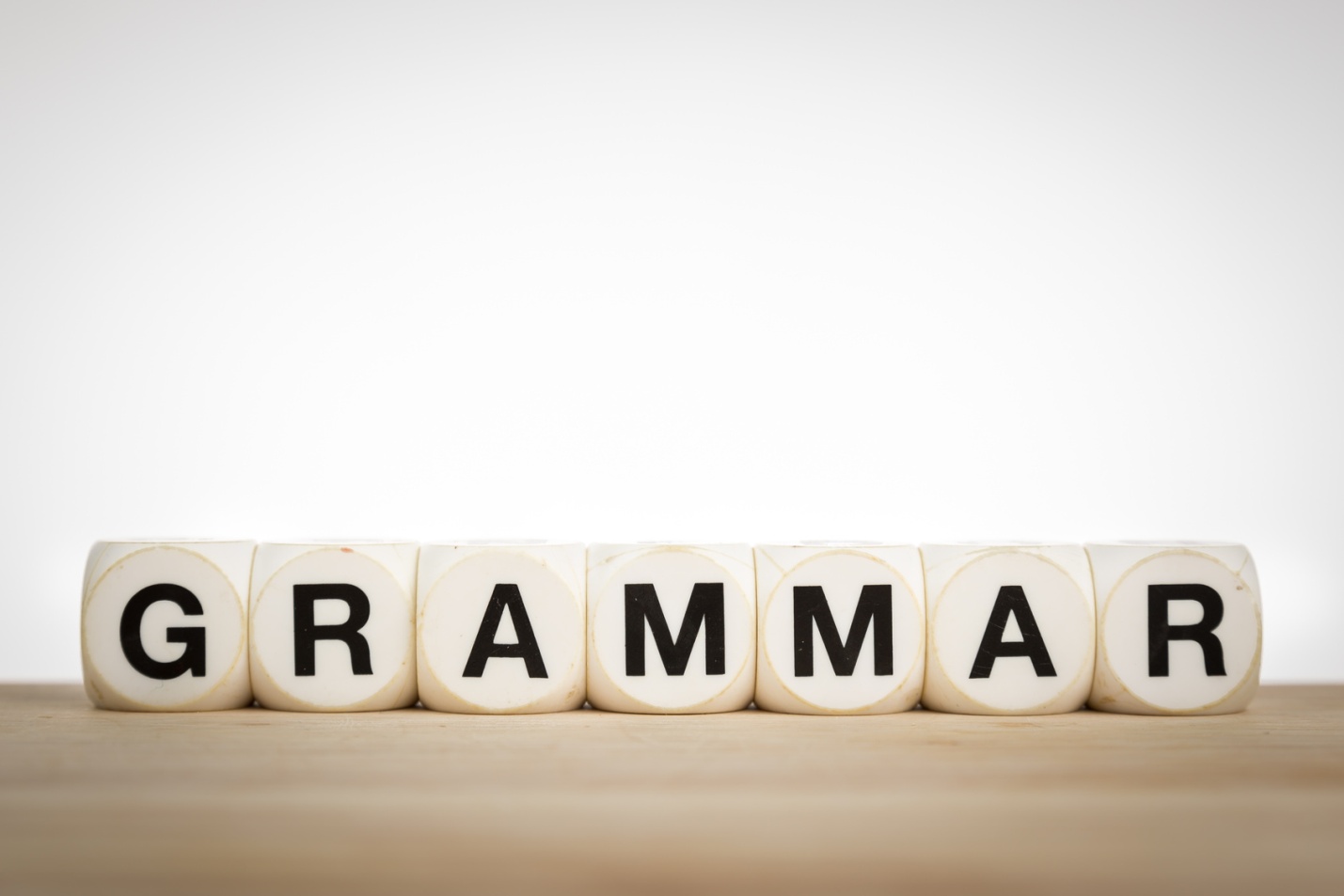 1. A typist is someone who … letters and reports A typesB typeC are typingD is typing2. Would you let me have a copy of your report as soon as you … it, please?A will finishB will have finishedC finishedD finish3. When Tom arrived at the boutique his wife … homeA had already goneB has already goneC have already goneD already went4. Helen made her husband … some shopping
A doingB makeC makingD do5. If the child … worse we shall have to take him to hospitalA areB hasC isD do6. The new pair of trousers … a bit tight on meA areB wereC isD am7. When  Mr.Brown … letters I was typing themA was dictatingB has dictatedC have dictatedD had dictated8. I … to visit this beautiful countryA always wantsB have always been wantingC have always wantedD always had wanted9. The neighbours … each other since 2005A knowB knewC had knownD have known10. Don’t go out! It .. hardA rainB rainsC had rainedD is raining11. His money … on the shelfA areB have been C is D were12. The coat … 20 pounds on sale last weekA costB costsC will costD costed13. Simon met his wife while she … at his hospitalA workB worksC has workedD was working14. There … no news todayA areB has been C isD have15. He said he … in BrightonA livesB livedC will liveD has lived16. It was still light and I … to hurryA hadn’t B didn’t haveC hadD have17. Who … you my phone number?A giveB givesC has givenD gave18. He used …a holiday 3 times  yearA havingB to haveC to havingD have19. The boys watched the doves … to the sky, one by oneA flyB flyingC flewD flown20. Jim is going to London tomorrow because his uncle … to see himA wantB wantsC has wantedD had wanted21. We have never met before, … we?A areB haven’tC aren’tD have22. Your jeans … torn. IS it the latest fashion?A areB has been C isD was23. The traffic warden made the driver … the carA stopB to stopC stopsD stopping24. When a kid I used … a lot of chocolateA eatB to eatC eatingD eats25. The president … a fund for the homelessA foundB findsC foundsD founded26. Nobody likes to be cheated, … he?A doesn’t B doesC isD isn’t27. The sun … early in this part of the worldA seatsB is seatingC has setD sets 28. My brother ,,, music lessons for 3 years nowA have takenB takeC has been takingD took29. In 3 months he … here a yearA has beenB have been C will have been D was30. That … be Roger at the door. It’s too earlyA can’tB canC shouldn’t D mustn’t 31. You … hear this tune everywhere, it’s very popularA canB have toC ought toD must32. Mom, … I buy an ice cream?A mayB needC mustD have to33. You … not pay. It’s freeA needB could C ought toD must34. It was crazy to drive like that. You … killed somebodyA should haveB might not haveC could haveD can have35. If you … afford this book, buy itA canB need toC mayD should36. You … not read in bedA mustB have toC ought to D need37. He … give up smoking after a heart attackA canB have toC mustD mustn’t 38. They … not worry. Everything is going to be fineA have toB needC couldD are to39. What … I do to help you?A needB need notC mustD must not40. … you believe it? I’m sure it’s nonsenseA CanB Have toC MayD Need41. Shall I make the final choice right now? No, you…A might notB can’tC needn’t D couldn’t 42. I … do the work today, I have plenty of time to do it laterA must notB have toC am toD may not43. She … come on holiday next month if her parents give her permissionA couldB can’tC will be able toD have to44. According to the rules of the library you … keep the books for 2 weeksA mayB mustC needn’tD need45. I’m looking forward … you againA to meetB meetingC to meetingD met46. I can never stop her … pop music programs on the radioA to listenB listen toC listening toD listening47. The drug made me … sleepyA to feelB feel C feelingD felt48. I’ll apologize now … I don’t see her soon A unless B in caseC even ifD though49. If anyone … you this news, don’t believe itA tellB will tellC tellsD had told50. I doubted if she … see my pointA willB wouldC hasD have